        ?АРАР		                                                 ПОСТАНОВЛЕНИЕ   12  октябрь 2016 й.	                          № 87                                  от 12 октября 2016 г.О продаже земельного участка В соответствии со ст. 39.12 Земельного кодекса Российской Федерации, постановлением Администрации сельского поселения Малоустьикинский сельсовет муниципального района Мечетлинский район Республики Башкортостан 09.08.2016 года № 68 «О проведении аукциона по продаже земельного участка», рассмотрев заявление гражданина Латыпова Айдара Рифкатовича, паспорт серии 80 05 № 058792, выдан 30.01.2004 Уфимским РОВД Республики Башкортостан, зарегистрированного по адресу: Республика Башкортостан, Уфимский район, д. Сергеевка, ул. Жукаревка, дом 1, квартира 1, о продаже в собственность земельного участка, информационное сообщение о проведении открытого аукциона по продаже земельного участка на официальном сайте Российской Федерации в сети «Интернет» www.torgi.gov.ru, на официальном сайте муниципального района Мечетлинский район Республики Башкортостан в сети «Интернет» https://mechetly.bashkortostan.ru и в газете «Мечетлинская жизнь» от 16.08.2016 № 95, протокол № 43 о результатах открытого аукциона по продаже земельного участка для строительства индивидуального жилого дома от 23.09.2016ПОСТАНОВЛЯЮ:1. Продать по результатам торгов гражданину Латыпову Айдару Рифкатовичу в собственность земельный участок, собственность на который не разграничена, из земель населенных пунктов с кадастровым номером 02:38:060401:67, общей площадью 4741 кв.м, расположенный по адресу: Республика Башкортостан, Мечетлинский район, д. Верхнее Бобино, ул. Курортная, дом 5, для строительства индивидуального жилого дома.  2. Комитету по управлению собственностью Минземимущества Республики Башкортостан по Мечетлинскому району подготовить и заключить договор купли-продажи земельного участка.3. Гражданину Латыпову Айдару Рифкатовичу в установленном порядке зарегистрировать право собственности на земельный участок в соответствии с Федеральным законом от 21.07.1997 № 122-ФЗ «О государственной регистрации прав на недвижимое имущество и сделок с ним».4. Контроль за исполнением настоящего постановления оставляю за собой.Глава	сельского поселения	                    	                                                 В.А. ВатолинБАШ?ОРТОСТАН РЕСПУБЛИКА№ЫМ»СЕТЛЕ РАЙОНЫМУНИЦИПАЛЬ РАЙОНЫНЫ*Б»Л»К»Й УСТИКИН АУЫЛСОВЕТЫ АУЫЛ БИЛ»М»№ЕХАКИМИ»ТЕ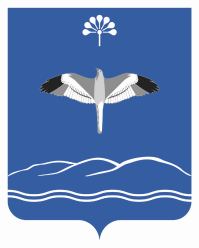 РЕСПУБЛИКА БАШКОРТОСТАНАДМИНИСТРАЦИЯСЕЛЬСКОГО ПОСЕЛЕНИЯМАЛОУСТЬИКИНСКИЙ СЕЛЬСОВЕТМУНИЦИПАЛЬНОГО РАЙОНАМЕЧЕТЛИНСКИЙ РАЙОН